ҠАРАР                                                                                 РЕШЕНИЕ  22- заседание 							     28го созыва    Об утверждении и опубликования Перечня муниципального имуществаСельского поселения Тучубаевский  сельсовет муниципального района Балтачевский район Республики Башкортостан, предназначенного для предоставления во владение и (или) в пользование субъектам малого и среднего предпринимательства и организациям, образующим инфраструктуру поддержки субъектов малого и среднего предпринимательства, а также физическим лицам, не являющимся индивидуальными предпринимателями и применяющим специальный налоговый режим «Налог на профессиональный доход»В соответствии с Федеральным законом от 06.10.2003 № 131-ФЗ «Об общих принципах организации местного самоуправления в Российской Федерации», статьи 14.1 и частью 4 статьи 18 Федерального закона от 24.07.2007 № 209-ФЗ «О развитии малого и среднего предпринимательства в Российской Федерации», Федеральным законом от 03.07.2018 №185-ФЗ «О внесении изменений в отдельные законодательные акты Российской Федерации в целях расширения имущественной поддержки субъектов малого и среднего предпринимательства», улучшения условий для развития малого и среднего предпринимательства, организациям, образующим инфраструктуру поддержки субъектов малого и среднего предпринимательства и физическим лицам, не являющимся индивидуальными предпринимателями и применяющим специальный налоговый режим «Налог на профессиональный доход» на территории сельского поселения Тучубаевский  сельсовет муниципального района Балтачевский район Республики Башкортостан, Совет Сельского поселения Тучубаевский  сельсовет муниципального района Балтачевский район Республики Башкортостан р е ш и л:   1. Утвердить прилагаемый Перечень муниципального имущества Сельского поселения Тучубаевский  сельсовет муниципального района Балтачевский район Республики Башкортостан, предназначенного для предоставления во владение и (или) пользование субъектам малого и среднего предпринимательства и организациям, образующим инфраструктуру поддержки субъектов малого и среднего предпринимательства и физических лиц, не являющимся индивидуальными предпринимателями и применяющим специальный налоговый режим «Налог на профессиональный доход» для опубликования в средствах массовой информации, а также размещения в информационно-телекоммуникационной сети «Интернет»;2. Настоящее решение опубликовать на сайте Администрации сельского поселения Тучубаевский  сельсовет муниципального района Балтачевский район Республики Башкортостан и разместить на информационном стенде3. Контроль за исполнением настоящего решения оставляю за собой.Глава сельского поселения Тучубаевский  сельсовет муниципального районаБалтачевский районРеспублики Башкортостан				                            Д.Ф.Гафуровс. Тучубаево08 декабря 2021 года№ 22/75Приложениек решению Совета сельского поселения Тучубаевский  сельсовет муниципального районаБалтачевский район Республики Башкортостанот «08» декабря 2021 года №22/75Переченьмуниципального имуществаСельского поселения Тучубаевский  сельсовет муниципального района Балтачевский район Республики Башкортостан, предназначенного для предоставления во владение и (или) в пользование субъектам малого и среднего предпринимательства и организациям, образующим инфраструктуру поддержки субъектов малого и среднего предпринимательстваГлава Сельского поселения  Тучубаевский   сельсовет                                                     Д.Ф.Гафуров                                                      БАШКОРТОСТАН  РЕСПУБЛИКАҺЫ        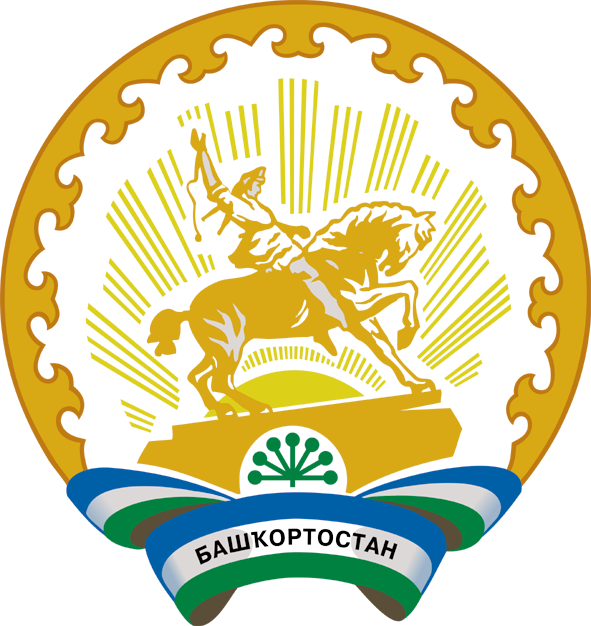   БАЛТАС   РАЙОНЫ
МУНИЦИПАЛЬ   РАЙОНЫНЫҢ
ТУСЫБАЙ  АУЫЛ  СОВЕТЫ 
АУЫЛ  БИЛӘМӘҺЕ  СОВЕТЫ452985,Балтас районы,Тусыбай ауылы ,Колхоз урамы, 68Тел. (34753) 2-55-68,2-55-91РЕСПУБЛИКА БАШКОРТОСТАН                        БАШКОРТОСТАН  РЕСПУБЛИКАҺЫ          БАЛТАС   РАЙОНЫ
МУНИЦИПАЛЬ   РАЙОНЫНЫҢ
ТУСЫБАЙ  АУЫЛ  СОВЕТЫ 
АУЫЛ  БИЛӘМӘҺЕ  СОВЕТЫ452985,Балтас районы,Тусыбай ауылы ,Колхоз урамы, 68Тел. (34753) 2-55-68,2-55-91СОВЕТ  СЕЛЬСКОГО  ПОСЕЛЕНИЯ
ТУЧУБАЕВСКИЙ  СЕЛЬСОВЕТ
МУНИЦИПАЛЬНОГО   РАЙОНА
БАЛТАЧЕВСКИЙ   РАЙОН452985,Балтачевский район,с.Тучубаево,ул.Колхозная,68Тел. (34753)2-55-68, 2-55-91№ п/пНаименование объекта (краткая характеристикаАдрес местоположенияГод постройкиОбщая площадь, кв.мБалансовая стоимость, руб.Остаточная стоимость, руб.1.Нежилое зданиеРБ, Балтачевский район, д.Старые Каргалы, ул.Школьная,д.45196766,0149295,350ИТОГО:ИТОГО:ИТОГО:ИТОГО:ИТОГО:149295,350